Муниципальное бюджетное общеобразовательное учреждение Рябцевская основная школа Починковского района Смоленской областиИНДИВИДУАЛЬНЫЙ ИТОГОВЫЙ ПРОЕКТпо химии«Анализ жидких средств для мытья посуды»Работу выполнил:ученик 9 классаФроленков Никита ЮрьевичРуководитель :Невеницына Татьяна ОлеговнаРябцево2023ВведениеАссортимент средств и продуктов бытовой химии, в первую очередь предназначенных для облегчения повседневных домашних работ, с каждым годом расширяется, но при этом человек желает при наименьших затратах получить качественный товар или услуги. Иногда реклама действительно помогает сориентироваться в многообразии товаров и услуг, а иногда обещает просто «чудеса». Представители различных фирм рекламируют нам свою продукцию, убеждая в том, что именно она самая лучшая и самая надежная, гарантируя ее безопасность и качество. Часто бывает так, что покупатели обращают внимание только на яркую красивую упаковку, и даже не интересуются составом продукта. С каждым годом возрастает выпуск синтетических моющих средств (СМС). В состав добавляются различные отдушки, красители, вещества, которые лучше удаляют загрязнения.  Но помимо положительных свойств у СМС есть и отрицательные свойства.Производители могут подвергнуть свою продукцию испытанию на безопасность, но добровольно. Специалисты  признают: этот сертификат гарантирует только то, что в момент использования вы не отравитесь, не испортите кожу рук. А вот что с течением времени происходит в организме, в который постоянно попадают остатки моющего средства, – таких исследований не проводили [8].Возникает проблема: есть ли взаимосвязь между ценой и качеством  и какое средство можно рекомендовать к использованию? Гипотеза: если владеть информацией о составе и свойствах моющих средств для посуды, то можно избежать проблем со здоровьем. Цель работы: исследовать  химический состав  и свойства жидких средств для мытья посуды.Задачи:Ознакомится  с литературой по данному вопросу; Изучить химический состав жидких средств для мытья посуды;Сравнить физико-химические свойства жидких средств для мытья посуды и определить их эффективность;Дать рекомендации по выбору и использованию жидких средств для мытья посуды.Объект исследования: жидкие средства для мытья посуды.Предмет исследования: химический состав и свойства жидких средств для мытья посуды. Методы: поиск и систематизация информации, анализ информации, сравнение, обобщение, эксперимент. Практическая значимость проекта состоит в сознательном выборе моющих средств для сохранения здоровья. I. Теоретическая часть1.1 История возникновения средств для мытья посудыСамое простое моющее средство, было получено на Ближнем Востоке более 5 000 лет назад. Скорее всего, оно было открыто по чистой случайности, когда над костром жарили мясо, и жир стек на золу, обладающую щелочными свойствами. Взяв в руки горсть этого простейшего мыла, человек обнаружил, что оно легко растворяется в воде и смывается вместе с грязью. Поначалу мыло использовалось для стирки и обработки язв и ран. И только с I века н.э. человек стал мыться с мылом. Первое синтетическое моющее средство появилось только в 1916 году. Изобретение немецкого химика Фрица Пантера предназначалось для промышленного использования. Бытовые синтетические моющие средства (СМС), более менее безвредные для рук, стали выпускать в 1935 году. С тех пор был разработан целый ряд синтетических моющих средств узкого назначения, а их производство стало важной отраслью химической промышленности [2].1.2. Развитие производства синтетических моющих средствКак  отмечают Николаев  П.В., Н.А. Козлов, С.Н. Петрова в своем учебном пособии [6], синтетические моющие средства (СМС) – это высокоэффективные моющие препараты, содержащие в своей основе от 10 до 40% поверхностно - активных веществ, а также различные добавки, повышающие моющую способность средства. Моющие средства - продукт повседневного использования, поэтому требования к ним всегда возрастают. Они должны обеспечивать не только чистоту, но и обладать отбеливающими, дезинфицирующими свойствами, оказывать мягкое воздействие на кожу человека, иметь приятный аромат и т.д. При этом они не должны нарушать экологических требований, важнейшим из которых является биоразлагаемость ПАВ, входящих в состав моющих средств [3].Первым исторически известным моющим средством является мыло. Со временем совершенствовались технологии получаемых синтетических моющих средств, а сами моющие средства находили все большее распространение.На протяжении последних нескольких лет в России наблюдается стабильный рост производства СМС (7,5-9% на протяжении последних пяти лет). В настоящий момент в российском производстве можно выделить двенадцать крупных предприятий, специализирующихся на выпуске СМС.1.3. Основы теории моющего действия. Основные компоненты моющих средствМоющий процесс сводится к трем основным стадиям. Во-первых, необходимо отделить грязевые частицы от очищаемой поверхности, к которой они прилипли. Во-вторых, перевести отделенные водонерастворимые грязевые частицы – в моющий раствор. В-третьих, удержать эти частицы в моющем растворе до его смены и устранить всякую возможность их повторного прилипания к отмываемой поверхности [9].В качестве жидкости в быту используют главным образом воду. Хорошая моющая система должна удалять загрязнение с очищаемой поверхности и переводить его в водный раствор. Значит, и моющее средство должно обладать способностью взаимодействовать с загрязняющим веществом и переводить его в воду или водный раствор.Молекула моющего вещества должна иметь одну или несколько гидрофильных и одну или несколько гидрофобных частей. Филео – по-гречески – люблю, а гидрофильность – любящий, удерживающий воду. Фобос – по-гречески означает страх, боязнь. Значит, гидрофобность означает боящийся, избегающий воду. Гидрофобная часть молекулы моющего вещества обладает способностью взаимодействовать с поверхностью гидрофобного загрязняющего вещества. Гидрофильная часть моющего вещества взаимодействует с водой, проникает в воду и увлекает с собой частицу загрязняющего вещества, присоединенную к гидрофобному концу. Согласно справочнику Плетнева М.Ю., основу моющего средства составляют поверхностно-активные вещества (ПАВ), определяющие его моющую способность [7]. Как считает автор учебника "Комплексоны и ПАВ в средствах бытовой химии" Д.А. Меркулов [5], по химической природе ПАВ делят на два основных типа: ионные и неионные. Принципиальное отличие заключается в том, что неионные ПАВ  не распадаются в воде на положительно и отрицательно заряженные ионы, ионные ПАВ при взаимодействии с водой распадаются на ионы, одни из которых обладают адсорбционной (поверхностной) активностью, другие (противоионы) – адсорбционно неактивны.Ионные ПАВ называются анионными, если поверхностно-активные ионы несут отрицательный заряд. В мировом производстве поверхностно-активных веществ большую часть составляют анионные вещества. Ионные ПАВ называются катионными, если поверхностно-активные ионы положительно заряженные. Некоторые ПАВ проявляют свойства или анионных, или катионных, поэтому их называют амфотерными [1].Неионные ПАВ - соединения, растворимые как в кислой, так и в щелочной среде, не диссоциирующие в воде. Обладают низкой пенообразующей способностью и могут использоваться как пеногасители. В современных СМС используют поверхностно - активные вещества, которые имеют степень биоразложения не менее 90%. Как отмечает Николаева  П. В. [6],  синтетические моющие средства обязательно содержат ряд вспомогательных веществ, улучшающий их моющую способность, такие как: Глицерин – смягчает негативное воздействие на кожу рук, создавая на поверхности защитную пленку;Консерванты – вещества, угнетающие рост микроорганизмов в продукте;Вода – универсальный растворитель;Красители –  используются для придания привлекательного вида продуктам или для сокрытия неприятного цвета исходных веществ;Ароматизаторы  – вещества, которые используют для придания продуктам или изделиям определённых запахов, создания или улучшения аромата. 1.4. Требования к качеству жидких средств для мытья посудыДля того чтобы провести сравнительный анализ жидких средств для мытья посуды, необходимо изучить их органолептические и физико-химические показатели, которые будут определять их качество.Качество  жидких средств для мытья посуды регламентируется требованиями ГОСТ 32478-2013 , указанными в таблице 1 [4].Таблица 1Требования и нормы к качеству жидких средств для мытья посудыII. Практическая часть2.1. Методы определения органолептических  и физико-химических показателей жидких средств для мытья посудыОрганолептические показатели солей для ванн мы определяли визуально и при помощи обоняния.Внешний вид и интенсивность цвета жидких средств определялась в стеклянных тонкостенных стаканах, объемом 50 мл. В жидких CMC не должно быть расслаивания и осадка.Существенным потребительским свойством является запах, который может передаваться отмываемому  изделию, поэтому не допускаются запахи, связанные с недостаточной очисткой компонентов CMC, в частности запах нефтепродуктов. Испытания интенсивности запаха проводится при температуре (22 ± 2) °С.  Как правило, допускается слабый запах парфюмерных отдушек, если они добавлялись в средства.	Физико-химическим способом определяют показатели физических, физико-химических и химических свойств моющих средств, устанавливаемые с помощью специальной аппаратуры, приборов и методов.2.2. Характеристика объектов исследованияДля проведения сравнительного анализа жидких средств для мытья посуды было выбрано  3 различных образца отечественных производителей. Описание объектов в соответствии с их маркировкой и ценовыми характеристиками представлено в таблице 2. Фотографии находятся в приложении 1.Таблица 2Характеристика образцов жидких средств для мытья посудыКак видно из таблицы 2 главным компонентом всех жидких средств для мытья посуды являются анионные и неионогенные ПАВ. В соответствии с требованиями ГОСТ 32478-2013 массовая доля анионных ПАВ не должна превышать 35% [4]. Кроме ПАВ в составе всех моющих средств имеются консерванты, ароматизаторы (отдушки), красители, но не указана маркировка этих веществ, что не позволяет сделать вывод об их безопасности для человека. Комплексообразователь (для смягчения воды) имеется в средстве  «AОS». Регулятор рН обнаружен на этикетках «Sorti», «AОS».  Глицерин указан только в одном жидком средстве «Sorti», хотя он создаёт на поверхности кожи рук защитную пленку. Антибактериальные компоненты присутствуют на этикетках «Fairy», «AОS». Все средства содержат предупреждение: «Беречь от детей» и описывают действия при попадании средства в глаза. Срок годности  таких средств, как  «Fairy», «AОS». - одинаковый и составляет 24 месяца, а вот срок годности у моющего средства торговой марки «Sorti» - составляет 18 месяцев.Все образцы относятся примерно к одной ценовой категории, лишь образец №3 слегка превосходит по цене все остальные образцы.2.3. Органолептические и физико-химические показатели солей для ваннПосле выбора объектов для исследования мы провели их изучение и  сравнение по органолептическим и физико-химическим.  Сравнительная характеристика приведена в таблице 3. Таблица 3Органолептические и физико-химические  показателижидких моющих средств для мытья посудыПо исследуемому показателю – внешнему виду, все образцы соответствуют требованиям ГОСТ 32478-2013, поскольку представляют собой однородную однофазную жидкость без посторонних включений, расслаивания и осадка. По исследуемому показателю – цвету, все образцы соответствуют заявленному продавцом. По исследуемому показателю - запаху, образец №2 имеет резкий неприятный запах, что не соответствует заявленному продавцом. После изучения органолептических показателей мы перешли к  исследованию величины рН растворов, поверхностного натяжения и  пенообразующей способности. Методики представлены в Приложениях 2, 3, 4. Определяя рН водных растворов, мы ориентировались на ГОСТ [4], в котором допустимое значение рН находится в пределах 5,0 – 8,5. Все моющие средства соответствуют ГОСТу. При этом самым агрессивным оказалось моющее средство марки « Fairy» (рН=8,1), а самым мягким «Sorti» (рН=6,4). Растворы  торговых марок «Fairy» и «AОS» имеют щелочную среду, а это отрицательно влияет на кожу рук, поскольку щелочная реакция кожи приводит к размножению бактерий, способных провоцировать акне. Раствор  моющего средства торговой марке «Sorti» имеет кислую среду, что также негативно воздействует на кожу рук, высушивая ее и провоцируя появление трещин и заусенцев, расслоение ногтей. На следующем этапе эксперимента мы определяли устойчивость пены. Согласно ГОСТу [4], устойчивость пены моющего средства должна составлять 80%. Из проведенного нами опыта можно сделать вывод, что по данному критерию только средство марки «Fairy» и «Sorti» соответствует ГОСТу [4]. Как правило, чем меньше коэффициент поверхностного натяжения раствора СМС, тем лучше качество моющего средства. Согласно полученным результатам наилучшей способностью удалять загрязнения обладает жидкое моющее средство торговой марки  «Fairy», а худшей – «AОS».По нашему мнению, наилучшими потребительскими свойствами характеризуется моющее средство "Fairy". В ходе эксперимента было установлено, что этот образец обладает наилучшей способностью удалять загрязнения и пенообразующей способностью, что наиболее приближает его к требования ГОСТ. При этом моющее средство "Fairy"не является самым дорогим средством, но имеет наибольшую эффективность в использовании. Самым дорогим из рассмотренных является образец №3, однако, он уступает по своим характеристикам более дешёвому образцу №1.Наихудшими потребительскими свойствами характеризуется моющее средство«AOS». В ходе эксперимента было обнаружено, что устойчивость пены данного образца составляет 64,83%, что является ниже принятого значения, которое указано в ГОСТ 32478-2013.  Кроме того, коэффициент поверхностного натяжения у моющего средства " AOS" выше, чем у других средств, что говорит о худшей способности образца удалять загрязнения. Заключение	В ходе работы нами были изучены химический состав жидких средств для мытья посуды, выявлены основные компоненты моющих средств. Был проведен сравнительный анализ некоторых показателей и на основе анализа данных, полученных в ходе исследования, были сделаны выводы и даны рекомендации по выбору моющих средств, представленные в приложении 5. Обычный покупатель не может однозначно определить качественную характеристику товара, поэтому при покупке и использовании моющих средств рекомендуется обращать внимание на следующие характеристики: более-менее однородный  состав, умеренно выраженный цвет  и ненавязчивый запах. При этом нет прямой зависимости между ценой и качеством. Таким образом, потребительские предпочтения во многом формируются в ходе использования солей путем проб и ошибок. Список литературыАмбрамзон, А.А.  Поверхностно-активные вещества. Синтез, анализ, свойства, применение/ М.: Гиперокс, 1993. — 270 с.Влияние синтетических моющих средств на окружающую среду и живые организмы URL https://studwood.ru/997105/ekologiya/teoreticheskoe_obosnovanie_problemy Все о средстве для мытья посуды, советы, мифы, заблуждения, консультации URL http://www.matrixplus.ru/soapposuda.htmГОСТ 32478-2013. Товары бытовой химии. Общие технические требования URL https://docs.cntd.ru/document/1200107406 Меркулов Д.А. Комплексоны и ПАВ в средствах бытовой химии: учебное пособие. – Ижевск: Из-во «Удмуртский университет», 2013. – 111 с.Николаев  П. В. ,  Н. А. Козлов, С. Н. Петрова. Основы химии и технологии производства синтетических моющих средств: учеб. пособие;  Иван. гос. хим. – технол. ун-т. – Иваново, 2007. – 116 с.Поверхностно -  активные вещества и композиции. Справочник, / Под ред. М. Ю. Плетнева. – М.: ООО « Фирма Клавель» , 2002, 768 с.Подлегаева А. Анализ жидких  средств для мытья  посуды URL  https://obuchonok.ru/node/6252 Чалмерс, Л. Химические средства в быту и промышленности [Текст]/ Л. Чалмерс – Л.: Химия, 1969 г. – 528 с.ПриложенияПриложение 1Фотографии исследуемых образцов 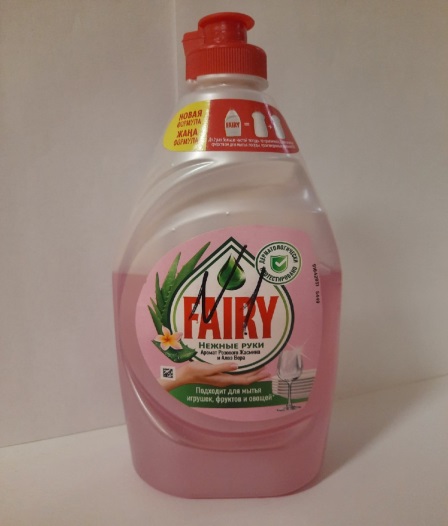 Образец 1. Жидкое средство для мытья посуды « Fairy»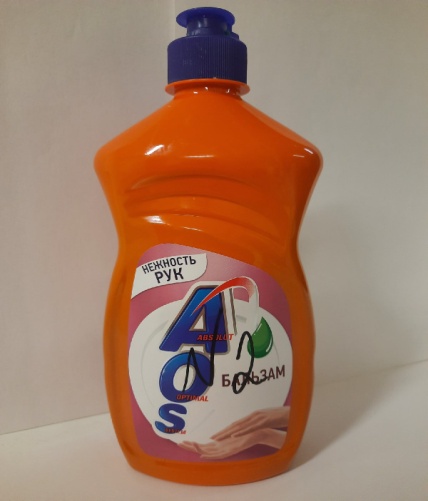 Образец 2. Жидкое средство для мытья посуды «Aos»  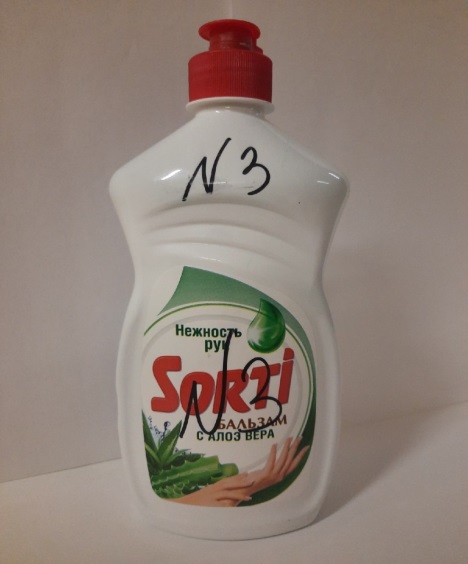 Образец 3. Жидкое средство для мытья посуды «Sorti»  Приложение 2Методика определения водородного показателя водных растворов жидких средств для мытья посуды Используемое оборудование: рН - метр или ионометр, измерительный электрод, электрод сравнения, 3 химических стакана на 150мл, 3 мерных пробирки, 3 стеклянных палочки. Техника проведенияВ 50 мл воды растворяют 2,5 мл средства. Электрод тщательно ополаскивают дистиллированной водой, а затем опускают в раствор моющего средства[8].Приложение 3Методика определения поверхностного натяжения жидких средств для мытья посудыИспользуемое оборудование: химические весы, 3 химических стакана на 50 мл, пипетка, линейка.Техника проведения Перед началом работы необходимо измерить диаметр отверстия пипетки и массу пустого стакана. После чего  в пустой стакан накапать 20 капель раствора, взвесить его и вычислить массу  жидкости в стакане.Вычислить коэффициент поверхностного натяжения  можно по формулеσ= М*g/(π*D* N)где М- масса жидкости в стакане, г;g=9,8 м/с2;π=3,14; D-диаметр отверстия пипетки, мм; N- число капель[8].Приложение 4 Методика определения устойчивости пены жидких средств для мытья посудыИспользуемое оборудование: линейка, 3 мерных цилиндра, секундомер, 3 мерных пробирки.Техника проведенияВ воду объемом 25 мл добавляется 0,5 мл жидкого средства для мытья посуды. Взбалтываем в течение 30 секунд. После чего измеряем  уровень пены: сразу, через 5 минут, через 10 минут, через 15 минут.Значение устойчивости пены рассчитывается по формуле:W% = h(через 15 мин) : h (сразу) ∙100%.Приложение 5Рекомендации по выбору и использованию жидких средств для мытья посудыПри покупке средств для мытья посуды внимательно читайте инструкцию по применению;Ознакомьтесь с составом, сроком годности, мерами предосторожности в применении;Не покупайте средства без указания состава и с явными изъянами на упаковке;Мойте посуду в резиновых перчатках; Капайте средство сначала на губку или в воду, но не на саму посуду;Тщательно ополаскивайте посуду (2-3 минуты);Вытирайте посуду полотенцем (так можно удалить до 90% ПАВов);Держите флаконы МС закрытыми, чтобы не допустить токсичных испарений;Откажитесь от поролоновой губки. Она является идеальной средой для размножения бактерий и плохо дезинфицируется;После использования обязательно мойте руки;Избегайте длительных контактов с кожей рук, не используйте для мытья рук, лица, тела, а также продуктов питания.Храните в недоступном для детей месте! Наименование показателяХарактеристика показателяВнешний видОднородная однофазная и многофазная жидкость без посторонних включенийЦветСвойственный цвету продукции конкретного названияЗапахСвойственный запаху продукции конкретного названияВодородный показатель5,0-8,5Устойчивость пены80%Компоненты моющих средствКомпоненты моющих средствFairyAОSSortiПАВАнионные+(5-15%)+(5-15%)+(5-15%)ПАВКатионные---ПАВНеионогенныеМенее 5%Менее 5%Менее 5%КонсервантыКонсерванты+++КрасительКраситель+++КомплексообразовательКомплексообразователь-+-Ароматизатор (отдушка)Ароматизатор (отдушка)+++Регулятор рНРегулятор рН-++ВодаВода--+ГлицеринГлицерин--+Антибактериальные компонентыАнтибактериальные компоненты++-Срок годностиСрок годности24 месяца24 месяца18 месяцевМеры предосторожности Меры предосторожности Беречь от детей! При попадании в глаза промыть большим количеством воды. Предохранять от воздействия прямых солнечных лучей и нагревания выше 35 градусов.Беречь от детей! При попадании в глаза  промыть большим количеством воды. Хранить в сухом помещенииХранить при температуре не ниже -20 градусов. Беречь от детей! Избегать попадания в глаза.Цена, рубЦена, руб69,9854,9979,80Наименования показателяОбразцыОбразцыОбразцыНаименования показателяFairyAОSSortiВнешний видНе обнаружено расслаивания и осадкаНе обнаружено расслаивания и осадкаНе обнаружено расслаивания и осадкаЦветБледно- розовыйТемно- зеленыйБледно- зеленыйЗапахС приятным цветочным запахомС резким неприятным запахомС приятным травянистым запахомЗначение рН среды8,17,56,4Поверхностное натяжение, Н/м0,400,520,41Устойчивость пены, %8864,8392,59